Programa de Movilidad Académica Regional para los cursos acreditados por el Sistema de Acreditación de Carreras Universitarias en el MERCOSUR y Estados Asociados.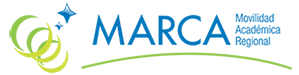 Movilidad estudiantil Segundo semestre 2024FORMULARIO DE POSTULACIÓNIdentificación del postulanteApellido/s:Nombres:DNI:Nacionalidad:Fecha de nacimiento:Lugar de nacimiento:Dirección actual (Calle, Número, Localidad, Provincia, País):Dirección de origen (Calle, Número, Localidad, Provincia, País):Correo electrónico de contacto:Teléfono de contacto:Datos académicos:Carrera que cursa:Año que cursa:Avance en la carrera (en porcentaje según figura en el Certificado Analítico):Promedio con aplazos:Promedio sin aplazos:Ha cursado estudios en otras universidades del país o del exterior (indique cuáles):Asignaturas que desea cursar en la Universidad de destino (incluir para cada una de ellas la equivalencia con la Asignatura que pretende sea reconocida en su Curricula):